Apprentice Fire, Emergency & Security Systems Technician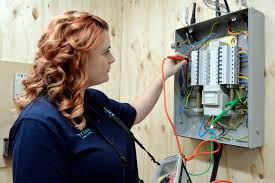 Atlas Alarms LtdThis vacancy is for an Apprentice Fire, Emergency & Security Systems Technician based in Blackburn. The successful applicant will have the opportunity to undertake valuable work experience whilst gaining on the job qualifications.Apprenticeship summaryWeekly wage - £153.55Working week - Days and shifts to be confirmed. Total hours per week: 37.00Apprenticeship level - Advanced Level 3 (A level)Fire, Emergency and Security Systems Technician design, install, commission and maintain electronic systems in and outside simple and complex premises to protect individuals, homes and properties from risk and danger.  Systems include fire, security and emergency systems to detect intrusion, provide surveillance, monitor and control access to buildings, properties and sites or to detect fire and emergencies.The main responsibilities include: Installing and maintaining various intruder, CCTV and Fire alarm systemsDemonstrate systems for customers, and explain details such as the causes and consequences of false alarmsInstalling Commission/ Handover of CCTV, Intruder Alarms and Fire Alarm SystemsEnsure the health, safety and welfare of themselves and their team in accordance with the company's policyAdvising customers on security issues, equipment use both face-to-face and over the phoneProviding technical supportRequirements and prospectsDesired skillsGood communication skillsAttention to detailAble to work independently as well as with othersPersonal qualitiesDependableResponsibleHonesty and IntegrityDesired qualifications4 GCSEs at grades C/4 or above (or equivalent) including maths and English.  Science and Technology are desirable.Future prospectsEngineers are inventors, designers and problem solvers, people who make a difference to the way we live. As trained professionals, engineers are well paid and highly respected. Many get top jobs and even run their own companies. If you enjoy working as part of a team, like solving problems and have a practical flair, you will find engineering has a lot to offer.Things to considerPlease do not contact the company directly.Please note:We reserve the right to close any vacancies from further applications when we have received a suitable number of applications from which to make a shortlist. Please ensure you apply ASAP if you wish to be considered for this role.About the employerAtlas Alarms Limited is an independent electronic security company, providing installation, maintenance and repair for Intruder, Access, CCTV, Fire and much more, across the North West of England since 1972.We are a National Security Inspectorate (NSI) Nacoss Gold, Constructionline and CHAS Health and Safety accredited company.Employer - Atlas Alarms Ltd http://www.atlasalarms.co.uk/Address - 2-4, Blackburn Road, Darwen, BB3 1QJTraining providerTRAINING 2000 LIMITEDApplications for this apprenticeship are being processed by Training 2000 LtdContact - Christopher Cumpstey 01254 54659Level 3 Fire Emergency and Security Systems Technician apprenticeship standard, which includes:Level 2 Functional Skills in maths and English (if required)End-Point Assessment (EPA)Apprenticeship standard – Fire emergency and security systems technician Level 3 (A level)